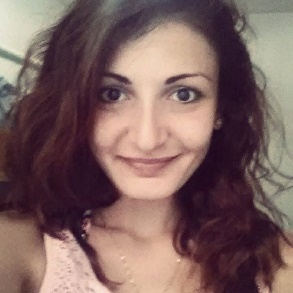 Curriculum VitaeCurriculum VitaeCurriculum VitaeInformazioni personaliInformazioni personaliCognome/NomeCognome/NomeCampagna RobertaCampagna RobertaCampagna RobertaIndirizzo residenzaIndirizzo residenzaVia Ugo La Malfa, 46 – 07100 Sassari (SS)Via Ugo La Malfa, 46 – 07100 Sassari (SS)Via Ugo La Malfa, 46 – 07100 Sassari (SS)TelefonoTelefonoFaxFaxE-mailE-mailrobertacampagna.49@gmail.comrobertacampagna.49@gmail.comrobertacampagna.49@gmail.comCittadinanzaCittadinanzaItalianaItalianaItalianaData di nascitaData di nascita11/07/199111/07/199111/07/1991SessoSessoFFFTitoli di StudioTitoli di StudioLivello di IstruzioneAnno conseguimentoVotazioneAteneoAnno di iscrizioneCurriculumLivello di IstruzioneAnno conseguimento  VotazioneIstitutoLivello di IstruzioneAnno conseguimentoVotazioneAteneoAnno di iscrizioneCurriculumLivello di IstruzioneAnno conseguimento  VotazioneIstitutoLaurea triennale in DAMS (Discipline delle Arti, della Musica e   dello Spettacolo) a.a. 2016/2017 (in data 19 aprile 2018)104/110Università degli Studi di Torinoa.a. 2013/2014Storico-metodologico – Teatro e cinemaDiploma Liceo scientifico201078/100Liceo Scientifico G. Spano di Sassari (SS)Laurea triennale in DAMS (Discipline delle Arti, della Musica e   dello Spettacolo) a.a. 2016/2017 (in data 19 aprile 2018)104/110Università degli Studi di Torinoa.a. 2013/2014Storico-metodologico – Teatro e cinemaDiploma Liceo scientifico201078/100Liceo Scientifico G. Spano di Sassari (SS)Laurea triennale in DAMS (Discipline delle Arti, della Musica e   dello Spettacolo) a.a. 2016/2017 (in data 19 aprile 2018)104/110Università degli Studi di Torinoa.a. 2013/2014Storico-metodologico – Teatro e cinemaDiploma Liceo scientifico201078/100Liceo Scientifico G. Spano di Sassari (SS)Esperienze LavorativeDateLavoro o posizioni ricopertePrincipali attività svolteNome e indirizzo del datore di lavoroEsperienze LavorativeDateLavoro o posizioni ricopertePrincipali attività svolteNome e indirizzo del datore di lavoro15 Giugno 2017 – 02 Luglio 2017Stagista presso ArmuniaPromozione, Organizzazione, Gestione della sala e Accoglienza compagnie presso il Festival Inequilibrio XX – teatro, danza e musica.Armunia - Castello Pasquini, Castiglioncello - Piazza della Vittoria, 1, 57016 Castiglioncello (LI) – Presidente: Vincenzo Brogi – Direttori artistici: Fabio Masi e Angela Fumarola 15 Giugno 2017 – 02 Luglio 2017Stagista presso ArmuniaPromozione, Organizzazione, Gestione della sala e Accoglienza compagnie presso il Festival Inequilibrio XX – teatro, danza e musica.Armunia - Castello Pasquini, Castiglioncello - Piazza della Vittoria, 1, 57016 Castiglioncello (LI) – Presidente: Vincenzo Brogi – Direttori artistici: Fabio Masi e Angela Fumarola 15 Giugno 2017 – 02 Luglio 2017Stagista presso ArmuniaPromozione, Organizzazione, Gestione della sala e Accoglienza compagnie presso il Festival Inequilibrio XX – teatro, danza e musica.Armunia - Castello Pasquini, Castiglioncello - Piazza della Vittoria, 1, 57016 Castiglioncello (LI) – Presidente: Vincenzo Brogi – Direttori artistici: Fabio Masi e Angela Fumarola DateDate30 Giugno 2016 – 31 Dicembre 201630 Giugno 2016 – 31 Dicembre 201630 Giugno 2016 – 31 Dicembre 2016Lavoro o posizione ricopertiLavoro o posizione ricopertiTirocinanteTirocinanteTirocinantePrincipali attività  Principali attività  Produzione, Promozione, Drammaturgia, Allestimento e Presentazione dell’installazione APNEA - Opera di Interactive media art (produzione Officine Sintetiche)Produzione, Promozione, Drammaturgia, Allestimento e Presentazione dell’installazione APNEA - Opera di Interactive media art (produzione Officine Sintetiche)Produzione, Promozione, Drammaturgia, Allestimento e Presentazione dell’installazione APNEA - Opera di Interactive media art (produzione Officine Sintetiche)Nome e indirizzo del datore di lavoroNome e indirizzo del datore di lavoroFederico Piccari – “Fondazione 107” Via Sansovino, 234 - 10143 TorinoFederico Piccari – “Fondazione 107” Via Sansovino, 234 - 10143 TorinoFederico Piccari – “Fondazione 107” Via Sansovino, 234 - 10143 TorinoTipo di attività o settoreTipo di attività o settoreCentro per l’arteCentro per l’arteCentro per l’arteDateDateNovembre 2016 Novembre 2016 Novembre 2016 Lavoro o posizione ricopertiLavoro o posizione ricopertiAttriceAttriceAttricePrincipali attività Principali attività Soggettista e interprete protagonista in “L’Ovest è a Ovest” di Gianluca Notarrigo presentato in concorso al “100 Ore Film Fest” il 4 novembre 2016Soggettista e interprete protagonista in “L’Ovest è a Ovest” di Gianluca Notarrigo presentato in concorso al “100 Ore Film Fest” il 4 novembre 2016Soggettista e interprete protagonista in “L’Ovest è a Ovest” di Gianluca Notarrigo presentato in concorso al “100 Ore Film Fest” il 4 novembre 2016Nome e indirizzo del datore di lavoroNome e indirizzo del datore di lavoroGianluca Notarrigo – GINKA PRODUZIONI (indipendente)Gianluca Notarrigo – GINKA PRODUZIONI (indipendente)Gianluca Notarrigo – GINKA PRODUZIONI (indipendente)Tipo di attività o settoreTipo di attività o settoreCortometraggioCortometraggioCortometraggioDateDateMarzo 2016 Marzo 2016 Marzo 2016 Lavoro o posizione ricopertiLavoro o posizione ricopertiRealizzazione installazione interattivaRealizzazione installazione interattivaRealizzazione installazione interattivaPrincipali attività Principali attività Produzione, promozione, drammaturgia, allestimento dell’opera in progress Waiting For…(Produzione Officine Sintetiche)Produzione, promozione, drammaturgia, allestimento dell’opera in progress Waiting For…(Produzione Officine Sintetiche)Produzione, promozione, drammaturgia, allestimento dell’opera in progress Waiting For…(Produzione Officine Sintetiche)Nome e indirizzo del datore di lavoroNome e indirizzo del datore di lavoroMAU – Museo di Arte Urbana, via Rocciamelone 7/c – 10143 TorinoMAU – Museo di Arte Urbana, via Rocciamelone 7/c – 10143 TorinoMAU – Museo di Arte Urbana, via Rocciamelone 7/c – 10143 TorinoTipo di attività o settoreTipo di attività o settoreGalleria d’arteGalleria d’arteGalleria d’arteDateDateOttobre 2015Ottobre 2015Ottobre 2015Lavoro o posizione ricopertiLavoro o posizione ricopertiAttriceAttriceAttricePrincipali attività Principali attività Ruolo protagonista femminile in “O.W.” di Gabriele Zola, presentato e proiettato il 14 dicembre 2015 presso il Cinema Massimo di TorinoRuolo protagonista femminile in “O.W.” di Gabriele Zola, presentato e proiettato il 14 dicembre 2015 presso il Cinema Massimo di TorinoRuolo protagonista femminile in “O.W.” di Gabriele Zola, presentato e proiettato il 14 dicembre 2015 presso il Cinema Massimo di TorinoNome e indirizzo del datore di lavoroNome e indirizzo del datore di lavoroGabriele Rigola (Produzione Indipendente)Gabriele Rigola (Produzione Indipendente)Gabriele Rigola (Produzione Indipendente)Tipo di attività o settoreTipo di attività o settoreMediometraggioMediometraggioMediometraggioAltre attivitàEsperienze laboratorialiCapacità e competenze personaliAltre attivitàEsperienze laboratorialiCapacità e competenze personaliAttrice nel gruppo di Teatro dell’Oppresso di Simone Scapiniello: tre spettacoli di Teatro Forum, Teatro Giornale, Teatro Invisibile (2014-2015), corso e spettacoli negli spazi del Circolo Noà di Torino.Reading di poesie inedite: poeti di strada – attività indipendente.Poetry Slam organizzato da Square Festival – 2017 – I ed. presso il MAO – Museo di Arte Orientale di Torino (27 Maggio 2017).Workshop di Scrittura creativa con Federico Sirriani, presso libreria-caffetteria Luna’sTorta (Aprile 2013 – Giugno 2013);Workshop di teatro-danza: il corpo e il movimento con Luca Silvestrini (Dicembre 2014);Workshop performance e drammaturgia digitale con Marcel•lí Antúnez Roca (Dicembre 2014);Workshop di drammaturgia teatrale con Valter Malosti (Gennaio 2015);Laboratorio-seminario Tecniche dell’attore: corpo, voce e movimento di con Mariapaola Pierini (Gennaio 2015);Laboratorio con la compagnia gli Omini: la realtà in scena (Ottobre 2016);Laboratorio Maschere Teatrali presso il DAMS di Torino (Novembre 2016);Scrivere con la realtà: letteratura, cinema, teatro dei fratelli De Serio presso Il Piccolo cinema (Maggio 2017);Laboratori di recitazione presso Cavallerizza Reale di Torino (da Marzo 2017).Attrice nel gruppo di Teatro dell’Oppresso di Simone Scapiniello: tre spettacoli di Teatro Forum, Teatro Giornale, Teatro Invisibile (2014-2015), corso e spettacoli negli spazi del Circolo Noà di Torino.Reading di poesie inedite: poeti di strada – attività indipendente.Poetry Slam organizzato da Square Festival – 2017 – I ed. presso il MAO – Museo di Arte Orientale di Torino (27 Maggio 2017).Workshop di Scrittura creativa con Federico Sirriani, presso libreria-caffetteria Luna’sTorta (Aprile 2013 – Giugno 2013);Workshop di teatro-danza: il corpo e il movimento con Luca Silvestrini (Dicembre 2014);Workshop performance e drammaturgia digitale con Marcel•lí Antúnez Roca (Dicembre 2014);Workshop di drammaturgia teatrale con Valter Malosti (Gennaio 2015);Laboratorio-seminario Tecniche dell’attore: corpo, voce e movimento di con Mariapaola Pierini (Gennaio 2015);Laboratorio con la compagnia gli Omini: la realtà in scena (Ottobre 2016);Laboratorio Maschere Teatrali presso il DAMS di Torino (Novembre 2016);Scrivere con la realtà: letteratura, cinema, teatro dei fratelli De Serio presso Il Piccolo cinema (Maggio 2017);Laboratori di recitazione presso Cavallerizza Reale di Torino (da Marzo 2017).Attrice nel gruppo di Teatro dell’Oppresso di Simone Scapiniello: tre spettacoli di Teatro Forum, Teatro Giornale, Teatro Invisibile (2014-2015), corso e spettacoli negli spazi del Circolo Noà di Torino.Reading di poesie inedite: poeti di strada – attività indipendente.Poetry Slam organizzato da Square Festival – 2017 – I ed. presso il MAO – Museo di Arte Orientale di Torino (27 Maggio 2017).Workshop di Scrittura creativa con Federico Sirriani, presso libreria-caffetteria Luna’sTorta (Aprile 2013 – Giugno 2013);Workshop di teatro-danza: il corpo e il movimento con Luca Silvestrini (Dicembre 2014);Workshop performance e drammaturgia digitale con Marcel•lí Antúnez Roca (Dicembre 2014);Workshop di drammaturgia teatrale con Valter Malosti (Gennaio 2015);Laboratorio-seminario Tecniche dell’attore: corpo, voce e movimento di con Mariapaola Pierini (Gennaio 2015);Laboratorio con la compagnia gli Omini: la realtà in scena (Ottobre 2016);Laboratorio Maschere Teatrali presso il DAMS di Torino (Novembre 2016);Scrivere con la realtà: letteratura, cinema, teatro dei fratelli De Serio presso Il Piccolo cinema (Maggio 2017);Laboratori di recitazione presso Cavallerizza Reale di Torino (da Marzo 2017).MadrelinguaAltre lingueMadrelinguaAltre lingueItalianoInglese (livello B1)Francese (livello A1)ItalianoInglese (livello B1)Francese (livello A1)ItalianoInglese (livello B1)Francese (livello A1)Capacità e competenze relazionaliCapacità e competenze organizzativeCapacità e competenze tecnicheAttitudini e capacitàHobby e tempo liberoCapacità e competenze relazionaliCapacità e competenze organizzativeCapacità e competenze tecnicheAttitudini e capacitàHobby e tempo liberoOttime capacità di lavoro di gruppo maturate in molteplici situazioni in cui era indispensabile la collaborazione tra diverse figure in ambito artistico, culturale e performativo. L’appartenenza a collettivi artistici indipendenti e a gruppi di teatro hanno accresciuto la propensione all’ascolto, al rispetto, alla condivisione e alla collaborazione.Capacità di organizzazione autonoma del lavoro, definendo priorità nel rispetto delle scadenze e degli obiettivi prefissati, adattando strategie di pianificazione e coordinamento. Possiedo buone capacità nella risoluzione dei problemi nell’ottica di ottimizzazione di tempi e risorse.Ho una buona conoscenza delle applicazioni informatiche di base  (pacchetto Office e strumenti di navigazione) e conosco l’utilizzo di linguaggi di programmazione (Javascript); conoscenza di base di: Pro Tools 10, Photoshop, Gimp, Movie Maker.Ho un’attitudine alla scrittura che cerco di sviluppare in maniera autonoma attraverso progetti in ambito poetico, letterario e drammaturgico, ma anche in collaborazione con amici, soprattutto per la realizzazione di sceneggiature per corto e mediometraggi, e copioni teatrali.Musica, canto, pittura, disegno, lettura, yoga, escursionismo, viaggi.Ottime capacità di lavoro di gruppo maturate in molteplici situazioni in cui era indispensabile la collaborazione tra diverse figure in ambito artistico, culturale e performativo. L’appartenenza a collettivi artistici indipendenti e a gruppi di teatro hanno accresciuto la propensione all’ascolto, al rispetto, alla condivisione e alla collaborazione.Capacità di organizzazione autonoma del lavoro, definendo priorità nel rispetto delle scadenze e degli obiettivi prefissati, adattando strategie di pianificazione e coordinamento. Possiedo buone capacità nella risoluzione dei problemi nell’ottica di ottimizzazione di tempi e risorse.Ho una buona conoscenza delle applicazioni informatiche di base  (pacchetto Office e strumenti di navigazione) e conosco l’utilizzo di linguaggi di programmazione (Javascript); conoscenza di base di: Pro Tools 10, Photoshop, Gimp, Movie Maker.Ho un’attitudine alla scrittura che cerco di sviluppare in maniera autonoma attraverso progetti in ambito poetico, letterario e drammaturgico, ma anche in collaborazione con amici, soprattutto per la realizzazione di sceneggiature per corto e mediometraggi, e copioni teatrali.Musica, canto, pittura, disegno, lettura, yoga, escursionismo, viaggi.Ottime capacità di lavoro di gruppo maturate in molteplici situazioni in cui era indispensabile la collaborazione tra diverse figure in ambito artistico, culturale e performativo. L’appartenenza a collettivi artistici indipendenti e a gruppi di teatro hanno accresciuto la propensione all’ascolto, al rispetto, alla condivisione e alla collaborazione.Capacità di organizzazione autonoma del lavoro, definendo priorità nel rispetto delle scadenze e degli obiettivi prefissati, adattando strategie di pianificazione e coordinamento. Possiedo buone capacità nella risoluzione dei problemi nell’ottica di ottimizzazione di tempi e risorse.Ho una buona conoscenza delle applicazioni informatiche di base  (pacchetto Office e strumenti di navigazione) e conosco l’utilizzo di linguaggi di programmazione (Javascript); conoscenza di base di: Pro Tools 10, Photoshop, Gimp, Movie Maker.Ho un’attitudine alla scrittura che cerco di sviluppare in maniera autonoma attraverso progetti in ambito poetico, letterario e drammaturgico, ma anche in collaborazione con amici, soprattutto per la realizzazione di sceneggiature per corto e mediometraggi, e copioni teatrali.Musica, canto, pittura, disegno, lettura, yoga, escursionismo, viaggi.